Referat fra møte 1 i yrkesfaglig utvalg for helse, oppvekst og velværeDato: 20.08.2015Tid: 10:00-16:00Sted: UtdanningsdirektoratetDeltakerliste:Dato for neste møte er endret til 13. oktober. InnledningAvdelingsdirektør i Utdanningsdirektoratet Anne Katrine Kaels ønsket velkommen og presenterte oppdraget.Statssekretær Birgitte Jordahl ønsket utvalget lykke til med arbeidet, og understreket at politisk ledelse i Kunnskapsdepartementet så på dette som et viktig arbeid som de vil følge nøye. Hun sa også at de ville gi utvalgene et bredt handlingsrom, og hun åpnet for at det er mulig å rokke ved det eksisterende.Arbeidet frem til neste møteTentative temaer for møtene er satt i kalenderen (se under).Sekretariatet noterte seg disse stikkordene som ble nevnt om temaer som må behandles i tillegg til det som allerede er skrevet inn i disposisjonen:Er helsefagarbeiderutdanningen god nok til å kunne fylle de oppgavene de har og får.Forskjellen mellom nåtidens og fremtidens utfordringer.TeknologiDen trinnvise utdanningen.Hvilke karrieremuligheter finnes?Definisjon og avgrensning av velværebegrepet.Beskrivelse av SFOInnvandring og språk.Bruken av deltidsstillinger.Fagutdanningene (utdanningsvalgene innen helse og oppvekst) er attraktive – men ikke yrkene.SekretariatetUtvalget ber sekretariatet om å arbeide videre med virkelighetsbeskrivelsen. Den må inneholde en beskrivelse av de ulike sektorene. Hva er deres egenart? Hva skiller dem? Problemstillingen ved heltid og deltid må med i virkelighetsbeskrivelsen.UtvalgsmedlemmerSigrun forbereder et kort innlegg om utfordringer i helsesektorenGrete forbereder et kort innlegg om utfordringer i oppvekstsektorenEdel forbereder et kort innlegg om utfordringer i velvære, definere utdanninger og innhold sammen med sekretariatetArbeidsform Referater vil være korte, og først og fremst inneholde punkter som skal følges opp.Medlemmene oppfordres til å sende ideer, bidrag og forslag til aktuell litteratur til sekretariatsleder Olav Reiersen.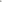 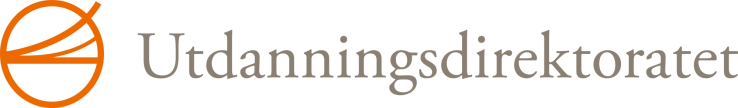 MøtereferatDato: 24.08.2015Yrkesfaglig utvalg: Utdanningsdirektoratet:Tilstede:Jan GrundOlav ReiersenGrethe Hovde ParrMonika ThollefsenKåre HagenMarianne MorkenSigrun HeskestadAnne Katrine Kaels, sak 1Edel Kristin TeigeHåvard BolmeJohn EvjenthHelge SporsheimForfall:Inga LandsvikMøtedagerTema20. augustOppstart13. oktoberNB! Endret dato.Utfordringer i helsesektorenoppvekstsektorenvelværesektoren Gjennomgang av tekstutkastUtvalgsmedlemmer innleder17. novemberVerdsettingBruk av ufaglært arbeidskraftAkademiseringGjennomgang av tekstutkast17. desemberKjønnTeknologiGjennomgang av tekstutkast20. januarUtdanningens plassering i tilbudsstrukturen 2+2-modellen en egnet modell?Fellesfagene (allmennfagene)Gjennomgang av tekstutkast24. februarGjennomgang av siste utkast til rapport